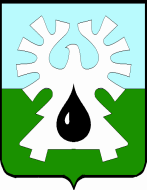 МУНИЦИПАЛЬНОЕ ОБРАЗОВАНИЕ ГОРОД УРАЙХАНТЫ-МАНСИЙСКИЙ АВТОНОМНЫЙ ОКРУГ-ЮГРА  ДУМА ГОРОДА УРАЙ  РЕШЕНИЕот 21 декабря 2020 года                                                                                № 106О проведении четырнадцатого внеочередного заседанияДумы города Урай шестого созыва	В связи с введением в Ханты-Мансийском автономном округе - Югре режима повышенной готовности, на основании пункта 31 статьи 15 Регламента Думы  города, Дума города Урай решила:1. Провести четырнадцатое внеочередное заседание Думы города Урай шестого созыва 21.12.2020 в 14-20 часов путем использования систем видео-конференц-связи.2. Настоящее решение вступает в силу с момента его подписания.Председатель Думы города Урай                                       Г.П. Александрова                     